The Africa Trade Forum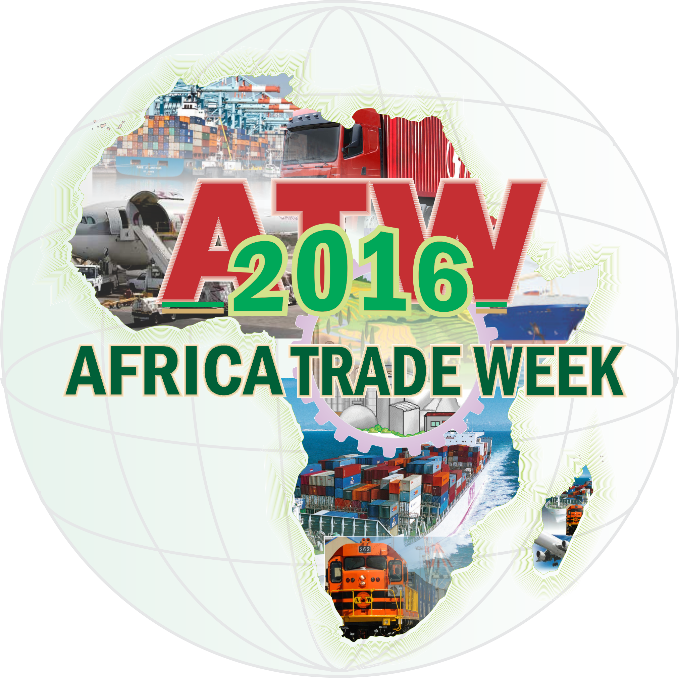 @Africa Trade Week 2016
A Multi-Stakeholder platform for the advancement of the CFTA and Intra-Africa Trade
ProgrammeSimultaneous interpretation in French and EnglishProgrammeSimultaneous interpretation in French and EnglishProgrammeSimultaneous interpretation in French and EnglishDay 1 - Monday, 28 November 2016Day 1 - Monday, 28 November 2016Day 1 - Monday, 28 November 201608:00 - 09:00New building entrance  (Mozambique Street)Africa Union HQRegistrationRegistration09.00 - 09.30OpeningOpeningNelson Mandela HallWelcoming Remarks H.E. Mrs Fatima Haram Acyl, African Union Commissioner for Trade and IndustryRemarks by H.E. Dr Abdalla Hamdok, Acting Executive Secretary, United Nations Economic Commission for Africa (ECA)Keynote Address by Dr Mukhisa Kituyi, Secretary-General, United Nations Conference on Trade and Development, UNCTADModerated byMark Eddo, Founder of Mark Eddo Media & Host of the Pan-African TV show ‘Exchange with Mark Eddo’Welcoming Remarks H.E. Mrs Fatima Haram Acyl, African Union Commissioner for Trade and IndustryRemarks by H.E. Dr Abdalla Hamdok, Acting Executive Secretary, United Nations Economic Commission for Africa (ECA)Keynote Address by Dr Mukhisa Kituyi, Secretary-General, United Nations Conference on Trade and Development, UNCTADModerated byMark Eddo, Founder of Mark Eddo Media & Host of the Pan-African TV show ‘Exchange with Mark Eddo’PlenaryPlenary09.30 - 11:00Nelson Mandela HallSession 1: Towards a Coherent Approach to Achieving Agenda 2063 Through the CFTASession 1 opens with a key note address, followed by a Davos-style panel discussion. The address will review the state of play of the trade agenda informed by the aspirations of Agenda 2063 and the Abuja Treaty. Discussions will include the CFTA, the mega-regional agreements, EPAs, AGOA and the WTO. The address will make a case for anchoring the African trade agenda as well as ensuring African industrial development and structural transformation through the CFTA. The session will showcase the experience of other developing regions. With a particular focus on regions that have facilitated a strategic approach to their external trade agreements through a consolidated regional internal market policy framework.Presentation byAmbassador Faizel Ismail, Former Ambassador of South Africa to the WTO and Adjunct Professor at the University of Cape Town PanelMr Rob Davies, Hon. Minister of Trade and Industry, South Africa Dr Mukhisa Kituyi, Secretary-General, United Nations Conference on Trade and Development, UNCTADDr Nana Appiagyei Dankwoso, Chairman, Ghana Chamber of Commerce and Industry (GCCI)Dr Yao Graham, Executive Director, Third World Network, AfricaH.E. Mrs Fatima Haram Acyl, African Union Commissioner for Trade and IndustryChaired byMark Eddo, Founder of Mark Eddo Media & Host of the Pan-African TV show ‘Exchange with Mark Eddo’Session 1: Towards a Coherent Approach to Achieving Agenda 2063 Through the CFTASession 1 opens with a key note address, followed by a Davos-style panel discussion. The address will review the state of play of the trade agenda informed by the aspirations of Agenda 2063 and the Abuja Treaty. Discussions will include the CFTA, the mega-regional agreements, EPAs, AGOA and the WTO. The address will make a case for anchoring the African trade agenda as well as ensuring African industrial development and structural transformation through the CFTA. The session will showcase the experience of other developing regions. With a particular focus on regions that have facilitated a strategic approach to their external trade agreements through a consolidated regional internal market policy framework.Presentation byAmbassador Faizel Ismail, Former Ambassador of South Africa to the WTO and Adjunct Professor at the University of Cape Town PanelMr Rob Davies, Hon. Minister of Trade and Industry, South Africa Dr Mukhisa Kituyi, Secretary-General, United Nations Conference on Trade and Development, UNCTADDr Nana Appiagyei Dankwoso, Chairman, Ghana Chamber of Commerce and Industry (GCCI)Dr Yao Graham, Executive Director, Third World Network, AfricaH.E. Mrs Fatima Haram Acyl, African Union Commissioner for Trade and IndustryChaired byMark Eddo, Founder of Mark Eddo Media & Host of the Pan-African TV show ‘Exchange with Mark Eddo’11.00 - 11.30Coffee/Tea Networking Break – Main LobbyCoffee/Tea Networking Break – Main Lobby11:30 - 13:00Session 2 - Plenary: Structural Transformation Through the Continental Free Trade AreaSession 2 - Plenary: Structural Transformation Through the Continental Free Trade AreaThis session discusses the potential contribution of intra-regional trade to the industrialization and structural transformation of African economies. The session will consider the opportunities of the Continental Free Trade Area (CFTA) on trade in goods and services as well as investment. Presentation byMr David Luke, Coordinator, African Trade Policy Centre, UNECAPanelMr Parastus Nepolo, Chairperson, Namibia Chamber of Commerce and IndustryProf James Gathii, Loyola University, Chicago, USAMs Nalunga Jane Seruwagi, SEATINI Mrs Moono Mupotola, Director NEPAD Regional Integration and Trade, AFDBChaired byMr Okechukwu Enelamah, Hon. Minister of Trade and Industry, NigeriaThis session discusses the potential contribution of intra-regional trade to the industrialization and structural transformation of African economies. The session will consider the opportunities of the Continental Free Trade Area (CFTA) on trade in goods and services as well as investment. Presentation byMr David Luke, Coordinator, African Trade Policy Centre, UNECAPanelMr Parastus Nepolo, Chairperson, Namibia Chamber of Commerce and IndustryProf James Gathii, Loyola University, Chicago, USAMs Nalunga Jane Seruwagi, SEATINI Mrs Moono Mupotola, Director NEPAD Regional Integration and Trade, AFDBChaired byMr Okechukwu Enelamah, Hon. Minister of Trade and Industry, Nigeria13:00 - 14:00Networking LunchNetworking LunchParallel SessionParallel Session14:00 - 15:30Small Conference Room 3Session 3a. AGOA and the CFTAThis session will look at AGOA implementation over the remaining period of the legislation granting the trade preference up to 2025. It will also reflect on the future of Africa-US trade relations beyond AGOA and formulate recommendations on the type of trade arrangements that will support Africa’s regional integration agenda.Presentation byMr Simon Mevel, Economic Affairs Officer, African Trade Policy Centre, UNECAPanelMrs Usha Dwarka-Canabady, Secretary for Foreign Affairs, MauritiusMrs Moono Mupotola, Director NEPAD Regional Integration and Trade, AfDBMrs Nancy Gitonga, Coordinator for East African Women in Business Platform (EAWiBP)Mr Stephen Lande, President, Manchester TradeAmb. Mary Beth Leonard, Representative of the United States of America to the African UnionModerated byMr Rob Davies, Hon. Minister of Trade and Industry, South Africa 14:00 - 15:30Small Conference Room 4Session 3b.Africa - Asia Trade and Investment PartnershipsAfrica-Asia trade and investment flows have grown considerably over the last two decades. Regular major events between Africa and Asian partners such as the Forum on China-Africa Cooperation, Confederation of Indian Industry, Export-Import Bank of India, and the Tokyo International Conference on African Development (TICAD) are on the rise. Deepened Africa-Asia partnerships have the potential to offer great opportunities for both African and Asian nations, especially in the context of the emergence of mega-regional trade blocs. This session will focus on how Africa can unlock these opportunities.Presentation byMr Franklyn Lisk, Professor of African and International Political Economy, Warwick University, UKPanelProf Ammom Mbelle, University of Dar es Saalam, TanzaniaMr Yaduvendra Mathur, Chairman and Managing Director, EXIM Bank of IndiaMs Sanusha Naidoo, Senior Research Fellow, Institute for Global Dialogue, University of Pretoria, South AfricaChaired byDr Bekele Bulado, Hon. Minister for Trade and Industry, Ethiopia14:00 - 15:30Nelson Mandela HallSession 3c.Africa - EU Economic and Trade CooperationEurope remains Africa’s biggest trading partner. This session will focus on the EPAs as well as the future evolution of Africa-EU economic and trade cooperation. Discussions will also include the implications of Brexit for Africa.PanelMr Alioune Sarr, Hon. Minister of Trade and Industry, SenegalMr Okechukwu Enelamah, Hon. Minister of Trade and Industry, NigeriaLord Paul Boateng, Member of the UK House of LordsH.E. Mr Ranieri Sabatucci, Head of the European Delegation to the AU Mr. Maximiliano Mendez-Parra, Research Fellow, Overseas Development Institute (ODI) Moderated byMr Tom Pengelly, Co-Founder & Managing Director, Saana Consulting15:30 - 16:00Coffee/Tea Networking Break – Main LobbyCoffee/Tea Networking Break – Main LobbyPlenary SessionPlenary Session16:00 - 17:30 Nelson Mandela HallSession 4:  RECs Perspectives on fast-tracking the CFTAA key feature of Africa’s regional integration landscape is overlapping membership, which exists among the Regional Economic Communities.  One of the specific objectives of the Continental Free Trade Area (CFTA) and the Tripartite Free Trade Area (TFTA) was to resolve the challenges of overlapping memberships. The session will look at current status of integration in Africa and assess the progress toward an integrated African market.Presentation byMr. Prudence Sebahizi, Head of CFTA Support Unit, AUC PanelDr Francis Mangeni, Director of Customs and Trade, COMESAMr Peter Kiguta, Director General, Trade and Customs, EACMr Laouali Chaibou, Commissioner for Trade, Customs, Free Movement and TourismMrs Trudi Hartzenberg, Executive Director, TRALAC Mr Joseph Atta-Mensah, Principal Economic Adviser, UNECAMs Martine Julsaint Kidane, UNCTADH.E. Amb. Cheik Sidi Diarra, former UN Under-Secretary General in charge of LDCs, Landlocked and Small Island CountriesChaired byH.E. Mrs Fatima Haram Acyl, African Union Commissioner for Trade and IndustrySession 4:  RECs Perspectives on fast-tracking the CFTAA key feature of Africa’s regional integration landscape is overlapping membership, which exists among the Regional Economic Communities.  One of the specific objectives of the Continental Free Trade Area (CFTA) and the Tripartite Free Trade Area (TFTA) was to resolve the challenges of overlapping memberships. The session will look at current status of integration in Africa and assess the progress toward an integrated African market.Presentation byMr. Prudence Sebahizi, Head of CFTA Support Unit, AUC PanelDr Francis Mangeni, Director of Customs and Trade, COMESAMr Peter Kiguta, Director General, Trade and Customs, EACMr Laouali Chaibou, Commissioner for Trade, Customs, Free Movement and TourismMrs Trudi Hartzenberg, Executive Director, TRALAC Mr Joseph Atta-Mensah, Principal Economic Adviser, UNECAMs Martine Julsaint Kidane, UNCTADH.E. Amb. Cheik Sidi Diarra, former UN Under-Secretary General in charge of LDCs, Landlocked and Small Island CountriesChaired byH.E. Mrs Fatima Haram Acyl, African Union Commissioner for Trade and IndustryEnd of Day 1End of Day 1Tuesday, 29 November 2016 Tuesday, 29 November 2016 Parallel sessions09.00 - 10:30Caucus Room 29Session 5a. Civil Society Engagement with the CFTA ProcessTwo aspects of the CFTA are critical to its legitimacy in Africa and thus its sustainability.  The first concerns the extent to which in substance it addresses the developmental challenges of African countries and meets the needs and interests of ordinary people across Africa.  The second relates to the space created in the CFTA processes (design, negotiation and adoption) for African citizens and socio-economic group to input their perspectives and concerns.  Engagement of civil society with the CFTA is critical on both counts.   And on both counts, the agenda and processes of the CFTA give cause for concern.  The CFTA processes adopted so far have had little space for the involvement of civil society, the private sector and to some extent even the regional economic communities that are meant to be the building blocks of Africa’s integration, all to meet the ambitious 2017 deadline adopted by Africa’s Heads of State for the conclusion of the CFTA.   Furthermore, the principles adopted by the Heads of State to guide the negotiations seem to have been translated to privilege greater and faster liberalisation and deregulation as the motor of the CFTA, which could give rise for concern in the light of Africa’s experience with liberalisation and economic deregulation so far.   In this context, what are the challenges to civil society’s engagement with the CFTA?  And how can they be addressed to improve the legitimacy and chances of equitable outcomes of the CFTA?Moderated by Dr Yao Graham, Third World Network-Africa PanelMs Jane Nalunga, Southern and Eastern Africa Trade Information and Negotiations Institute (SEATINI- Uganda)Mr Tetteh Hormeku, Third World Network-Africa Mr Rangararai Machemdze, Southern African Development Community (SADC) Council of NGOs  Mr Babajide Sodipo, Senior Advisor, Department of Trade and Industry, African Union Commission (AUC)09.00 - 10:30Caucus Room 30Session 5b.Capitalizing SMEs and the Private Sector for Africa's Transformation through the CFTAAfrican SMEs face significant barriers to accessing finance. The session will reflect on how to harness the free movement of capital through the CFTA to capitalize SMEs as vectors for Africa’s transformation. The discussion will centre on the institutional and regulatory challenges of facilitating SMEs finance, as well as best practices that could be developed through CFTA common rules and policies.Panel Mr Kebour Ghenna, PACCI Ms Barbara Natukunda Kabuchu, Uganda Investment Authority Ms Nora Dihel, World Bank Mr Nathan De Assis, Equity Capital Resources Moderated byMs Laura Páez, Chief, Investment Policy Section, ECA09.00 - 10:30Caucus Room 30Session 5c. Continental workshop on trade and gender: Gender dimensions of the CFTAThe CFTA is likely to significantly change the dynamics of Africa’s trade within the continent and with others. For a truly inclusive and transformative CFTA, the ability of African countries to consider gender aspects of trade policy will be crucial. This session will discuss the current efforts on mainstreaming gender on the continent and ways to effectively promote equitable trade outcomes.Negotiating an inclusive and gender-equitable CFTAWith the negotiations for the CFTA ongoing, it is key to reflect on the gender differentiated impacts of trade and that gender inequalities are reduced rather than enforced. This session will focus on the actions that can be taken to ensure that gender considerations are reflected in the negotiations and in the CFTA provisions.Presentation by Ms Anita Nayar, Director, Regions RefocusPanelDr Halima Noor, Senior Expert, CFTA Support Unit, AUC Dr James Gathii, Loyola University, USAModeratorMs Thokozile Ruzvidzo, Coordinator, African Centre for Gender of UNECA 10.30 - 11.30 Coffee/Tea Networking Break – Main LobbyCoffee/Tea Networking Break – Main LobbyParallel Sessions11.30 - 13.00Caucus Room 29Session 6a. Capitalizing on Emerging Opportunities for Agricultural Production and Trade under Climate Change in AfricaClimate change will substantially affect Africa’s agriculture and food security. Trade can provide a mitigating mechanism by helping to channel food staples to areas in which production shocks have taken place. This session draws from the recent COP22 to expand understanding and discussion on these issues, particularly in the context of the CFTA.Presentation byMr Jamie Macleod, Trade Policy Fellow, African Trade Policy Centre, ECAMs Yodit Balcha, Research Fellow, African Climate Policy Centre, ECAPanelMr Paul Stanger, Local Raw Material Sourcing, Heineken NetherlandsMr Adama Ekberg Coulibaly, Chief, Food Security, Agriculture and Land Section, ECADr Phil Rourke, Executive Director, Centre for Trade Policy and LawMs Carlo Fadda, Country Representative, Biodiversity InternationalModerated byMr Johnson Nkem, Senior Climate Adaptation Expert, African Climate Policy Centre, ECA11.30 - 13.00Caucus Room 30Session 6b.A Coalition for Regional IntegrationMany initiatives on improving trade and regional integration are taking place at the level of the Regional Economic Communities (RECs). Notable examples include the one-stop border posts such as at Chirundu between Zambia and Zimbabwe in SADC. In East Africa, a Single Customs Territory framework agreement will allow goods to circulate freely while facilitating the collection and distribution of revenues among member states. Progress, however, has not been steady, raising questions about the commitments of members to support the regional and even bigger continental agenda. The session will present a political economy analysis of actors and factors driving and blocking the regional dynamics and review the concept of a coalition of policymakers, politicians, researchers, and private sector to stimulate implementation of agreed initiatives, to find solutions to problems, and how to overcome impediments to day-to-day operational challenges.Panel:Mr San Bilal, European Centre for Development Policy Management (ECDPM) Mr Joe Amoako-Tuffour, Director of Research, African Centre for Economic Transformation (ACET) Amb Faizel Ismael, Adjunct Professor at Cape town University Mr Jan Vanheukelom, ECDPMMr Justin Bayili, Borderless AllianceModerated byMs Kathleen Van Hove, ECDPM11:30 - 13:00Caucus Room 31Session 6c: Continental workshop on trade and gender: Gender dimensions of the CFTA (Part II)Building for capacities and opportunities for women in the CFTAIn addition to a gender sensitive trade agreement, it will be necessary to incorporate into CFTA implementation policy measures to promote the building of capacity of women to take advantage of the opportunities presented by the CFTA. This session will discuss initiatives to enhance the inclusion of women in intra-African trade and regional integration process in a meaningful way. Panel:Mr Nicholas Schlaepfer, Senior Advisor, Women and Trade Programme, ITC Ms Nancy Gitonga, Coordinator for East African Women in Business Platform (EAWiBP)Dr Christopher Changwe Nshimbi, University of Pretoria Ms Zodwa Mabuza, TFTA Coordinator, COMESA Secretariat Moderated by: Representative, Gender Directorate, AUC13.00 - 14:00Networking LunchParallel Session14:00 - 15:30Caucus Room 29Session 7a: Regional Integration IndexThe Africa Regional Integration Index measures African countries’ progress in implementing Africa’s shared integration goals in terms of their integration with their respective regional economic communities. Covering 54 African countries, the Index aims to track progress in specific areas and provide a dashboard for policymakers showing their country’s progress in various areas of regional integration. In addition, it provides a dataset that will support further analysis of regional integration in Africa. This session will discuss progress to date and future innovations on the index. Presentation byMs Wafa Adi, Economic Affairs Officer, Investment Policy Section, UNECA Mr William Davis, Associate Economic Affairs Officer, ATPC, UNECA on the first edition of the ARIIPanel Ms Moono Mupotola, Director NEPAD Regional Integration and Trade, ADB.Dr René Kouassi, Director, AUC Economic AffairsMr Emmanuel Ngok, Economic Statistics and National Accounts section, ECAH.E. Darlington Mwape, ICTSD fellow and former Perm Rep of Zambia to the WTO.Moderated byDr David Luke, Coordinator, African Trade Policy Centre, ECA14:00 - 15:30Caucus Room 30Session 7b. Business perspectives on the CFTACOMESA Business Council, East Africa Chamber of Commerce and Industry (EACCI), Federation of West African Chambers of Commerce and Industry (FEWACCI), ECOWAS Commission, UNCTAD.Trade negotiations are designed to create opportunities for business- which in turn can form an unbreakable welfare-enhancing-yet-poverty-dismantling chain, by extending the benefits through employment creation and government taxation.  The CFTA presents an unprecedented opportunity to catalyse trade and investment in Africa - in agriculture, manufacturing, and services.This session will provide a platform for dedicated discussion on how to realize the business promise of the CFTA.  It will create a network for enhanced co-operation amongst business and key stakeholders in the CFTA process.PanelDr Gbenga Gregory Obideyi, Director for Trade, ECOWAS CommissionMr Aminou Akadiri, President, Federation of West African Chambers of Commerce and Industry (FEWACCI)Mr Charles N. Kahuthu, CEO/Regional Coordinator, East African Chamber of Commerce, Industry and AgricultureMr Fudzai Madzivanyika, Business Policy Advocacy Officer- Common Market for Eastern and Southern African Business Council (CBC)Mr Alfred K’Omundo, Senior Economist, East African Trade and Investment Hub.Moderated by Ms Amanda Bisong, GIZ, Abuja.14:00 - 15:30Caucus Room 31Session 7c.Emerging Markets Trade opportunitiesAfrica’s trade has been dramatically shaped by the rapid rise of the emerging market economies such as China, India, Turkey and Brazil, over the last 15 years. Are these new trading relationships reinforcing Africa’s traditional commodity dependence, do they open new avenues for expert diversification and export-led industrialization, and what can African policymakers do to harness them? This session outlines the impact that these dramatic changes are having in Africa, analysing changes in export and import composition, the commodity price boom, export diversification, geographical linkages and endowments-based trade.Presentation byMr Jamie Macleod, Trade Policy Fellow, African Trade Policy Centre, ECAPanelMs Paolo Giordano, Principal Economist, Inter-American Development BankMr Pranav Kumar, Head of International Trade Policy, Confederation of Indian Industry Mr Neil Balchin, Research Officer, Overseas Development Institute15:30 - 16:00Coffee/Tea Networking Break – Main LobbyCoffee/Tea Networking Break – Main LobbyParallel sessions16:00 - 17:30Caucus Room 29Session 8a. The Role of Start-up Incubations in the CFTA WorldThe Organisation Internationale de la Francophonie (OIF) has launched a programme, which aims at setting up start-up incubators in 14 African countries. This initiative aims to assist young entrepreneurs to understand the legal and regulatory environment in which they operate.  The session aims at disseminating information to the private sector on the potential opportunities for MSMEs under the CFTA in a pan-African integrated market.Presentation by OIFPanelMr Amine Belkhadir, Consultant, Accélérateur du Commerce International, Morocco Mrs Regina Mbodj, Director General, The incubator CTIC Dakar, SenegalMr Veganaden Marden, Chairman, Synergie Jeunes, MauritiusMr Ali Kotoko, Project officer, OIF Moderator byMs Cécile Léqué Folchini, Acting Permament Representative of the OIF in Addis-Ababa to the UA and UNECA16:00 - 17:30Caucus Room 30Session 8b. Human Rights Impact Assessment of the CFTAAlthough the CFTA is expected to boost intra-African trade and create aggregate gains for the continent, the distribution of these gains will be key. This session will present a Human Rights Impact Assessment (HRIA) approach to the CFTA with the view to providing policy recommendations for ensuring an equitable and fair CFTA agreement regarding the right to food, livelihoods, employment, and freedom of movement.Presentations byProf. James Thuo Gathii, HRIA Project LeadMs. Kim Burnett, HRIA team, Agriculture Mr. Chris Nshimbi, HRIA team, Cross-border trade
PanelMr. Joel Akhator Odigie, International Trade Union Congress Dennis Matanda, Manchester Trade, USAModerated byMs. Yvonne Theemann, (FES, Geneva Office)16:00 - 17:30Caucus Room 31Session 8c.The Single Window and Electronic Business Standards for Handling Trade is a largely private sector activity. Trade facilitation should mean, at its most fundamental level, making trade easier. Global supply chains are demanding more efficient Government licensing and customs processes, together with faster, more efficient movement of goods through port and terminal operations to improve national import and export performance. This session will provide the chamber of commerce perspectives for using ICT to facilitate trade PanelMr Peter Bishop, Chair, International Chamber of Commerce, World Chamber Federation International CO Council, London/UKMr Eric Lukoye, Assistant Manager, Business Process Re-Engineering, KenTrade, Nairobi, KenyaMr Mor Talla DIOP, International Business Development Director, GAINDE 2000, Dakar, Senegal. Mr Martin Van der Weide, Deputy Chair, International Chamber of Commerce, World Chamber Federation International CO Council, Amsterdam, NetherlandsEthiopian Revenue and Customs Authority, Addis Ababa, Ethiopia (TBC)Moderated by Dr Nana Appiagei Dankowasso, President, Ghana Chamber of Commerce and Industry and Pan African Chamber of Commerce and Industry.16:00 - 17:30Caucus RoomNetworking Session 1.Smart Industrialization Through TradeWhat can Africa do to structurally transform through industrialization? This session will argue, that trade and trade policy is a key part of the answer. The objective of this networking session will be to advance understanding on what needs to be done to ensure “smart industrialization through trade” across Africa.Presentation byMs. Lily Sommer, Trade Policy Fellow, African Trade Policy Centre, ECAPanelMr Fitsum Arega, Director General, Ethiopian Investment Commission Mr Jean Bakole, Representative and Director, UNIDO Regional Office, EthiopiaMr Joe Amoako-Tuffour, Director of Research, African Centre for Economic Transformation (ACET)Moderator byMr Maximiliano Mendez-Parra, Research Fellow, Overseas Development InstituteEnd of day 2Wednesday, 30 November 2016 Wednesday, 30 November 2016 Parallel Sessions09.00 - 10:30Caucus Room 29Session 9a.Trade Facilitation - A Priority For Chambers Of Commerce In Africa – PACCITrade facilitation is a priority for many chambers of commerce in Africa, and as the advocate organization for businesses in Africa, PACCI is committed to supporting chambers and their members about how to boost intra-Africa and global trade. This session will review the approach to trade facilitation from that serve the interests of African private sector operators.PanelDr Joy Kategekwa – Head, Regional Office for Africa, United Nations Conference on Trade and Development (UNCTAD), Addis Ababa, EthiopiaMrs Gizeshwork Tessema, CEO, GIZE PLC, Addis Ababa, Ethiopia Mr Jalal Benhayoun, Vice Chair, African Alliance for Electronic Commerce (AAEC), Rabat, MoroccoMr Mohammed Chami, Secretary General, Algeria Chamber of Commerce and IndustryMr Laban Onditi Rao, Vice Chairman, Kenya National Chamber of Commerce and Industry Moderated byMr Alhaji Sanusi, Vice President, Nigeria Association of Chambers, Industry, Mines and Agriculture09.00 - 10:30Caucus Room 30Session 9b. The UK All Parliamentary Group on Trading Out of PovertySince April 2016, the APPG-TOP has appointed a committee of distinguished experts to undertake an inquiry into the UK's Africa Free Trade Initiative (AFTI) which was launched by former Prime Minister David Cameron in July 2011. The Inquiry, took oral and written evidence - including from the AUC, UNECA, African policymakers, business leaders and heads of UN agencies. This session will review the recommendations of the report and how their implications for African trade and investment looking forward.Panel Lord Stephen GreenMr Ali Mufuruki, Founder, Infotech Investment Group Ltd.Mr Tom Pengelly, Co-Founder & Managing Director, Saana ConsultingMr David Luke, Coordinator, African Trade Policy Centre, ECA09.00 - 10:30Caucus Room 31Session 9c.Research and Capacity Building (Whole Day Session, See Annex)Opening remarks   Ms. Giovanie Biha, Deputy Executive Secretary for Knowledge Delivery, ECA 10:30 - 11:00Coffee/Tea Networking Break – Main LobbyCoffee/Tea Networking Break – Main LobbyParallel Session11:00 - 12:30Caucus Room 29Session 10a.Policy Dialogue on Best Practices in Negotiating Trade AgreementsTo truly harness the potential of trade for development, trade negotiations must be a conduit for attainment of national development goals.This session will interrogate trends, dynamics and methods in negotiating the removal of trade barriers at multilateral, regional and bilateral level with a view to drawing policy recommendations for strengthening the development objective-policy-negotiation eco-system so that the CFTA can yield its’ development dividend.PanelDr Bonapas Onguglo Head, Trade Analysis Section, UNCTADMr Taisuke Ito, Economic Affairs Officer, Trade Negotiations and Commercial Diplomacy Branch, UNCTADH.E Ambassador Faizel Ismail, Former Ambassador of South Africa to the WTO and Adjunct Professor, University of Cape Town H.E Ambassador Nelson Ndirangu, Director, Economic Affairs and International Trade, Ministry of Foreign Affairs, Kenya Mr Babajide Sodipo, Senior Advisor, Department of Trade and Industry, AUC. Ambassador Nathan Irumba, Executive Director SEATINI11:00 - 12:30Caucus Room 30Session 10b.Research and Capacity Building Continued11:00 - 12:30Caucus Room 31Session 10c.The CFTA and Foreign Investments Regulation for AfricaAfrican investment regulation is marked by a myriad of Bilateral Investment Treaties and Double Taxation Treaties which favours foreign investors over their domestic and Africa counterparts. This session will consider how the proposed Pan-African Investment Code and the prospective African investment agreement in the CFTA could contribute to level the playing field and boost intra-African investments for Africa's transformation.PanelMr Rob Davies, Hon. Minister of Trade and Industry, South Africa Prof James Gathii, Loyola University, Chicago, USA Ms Leila Kituyi, Tax Justice Network Africa Leyou Tameru, Director, International Arbitration AfricaModerated byMs Laura Páez, Chief of Investment Policy Section, ECA12:30 - 14:00Networking LunchNetworking LunchParallel Sessions14.00 - 15:30Caucus Room 29Session 11a.Multi-stakeholder Engagement on the CFTA: Trade and Competition PolicyThis session will discuss how African countries can use competition policy as a tool to foster economic integration that nurtures social and economic structural transformation. This session also provides a platform for African trade stakeholders to define the contribution of competition policy to the CFTA as well as reflect on how to mobilize support for competition policy to be integrated in the CFTA process. PanelMr Pradeep S. Mehta, Secretary General, CUTS InternationalRepresentative, Arbitration Foundation of Southern Africa AFSA)Moderated byMs Joy Kategekwa, Head, UNCTAD Regional Office for Africa14.00 - 15:30Caucus Room 30Session 11b.Enforcement of African Trade AgreementsTrade rules must be enforceable if they are to provide legal certainty.  This session will focus on the variety of ways trade rules can, are and should be enforced in African Regional Economic Communities (RECs). It will examine the reasons accounting for private sector and public sector resort to non-tariff measures (NTMs) such as technical standards and other traditionally used instruments of commercial policy, e.g. quotas, price control, exports restrictions, or contingent trade protective measures, as well as other behind-the-border measures, such as competition, trade-related investment measures, government procurement or distribution restrictions.  It will explore how to build confidence in the judicial settlement of trade disputes and how best to build legal and other forms of capacity to engage in such trade disputes. In addition, the session will examine comparative experiences of dispute settlement including from the WTO's dispute settlement system and what lessons Africa's RECs and a future CFTA dispute settlement system may learn from it. PanelMr Henry Kibet Mutai, Immediate former head of Kenya Industrial Property InstituteMr Hilton Zunckel, International Trade Lawyer, South Africa Dr Jumoke Oduwole, Senior Special Assistant to the President on Industry, Trade & Investment Office of the Vice President State House, AbujaModerated byOffice of the Legal Counsel, AUC14.00 - 15:30Caucus Room 31Session 11c.Research and Capacity Building Continued14.00 - 15:30Caucus Room Networking Session 2.Economic Partnership Agreements: A Way ForwardAfter years of controversial negotiations, EPAs are starting to emerge across Africa. A strategic approach will be required to ensure that the EPAs support rather than hinder Africa’s integration and industrialization ambitions.Presentation by Ms Heini Suominen, Economic Affair Officer, African Trade Policy Centre of UNECAPanelDr David Primack, Executive Director, ILEAPDr Peter Lunenborg, Researcher, South Centre Dr Samuel Oloruntoba, Senior Lecturer, TMALIModerated byAmb. Ajay Kumar Bramdeo, Permanent Representative of the African Union to the European Union15:30 - 16:00Coffee/Tea Networking Break – Main Lobby Coffee/Tea Networking Break – Main Lobby Closing Session16.00 - 16:30Closing Remarks byH.E. Mrs Fatima Haram Acyl, African Union Commissioner for Trade and IndustryMs Giovanie Biha, Deputy Executive Secretary for Knowledge Delivery, ECAClosing Remarks byH.E. Mrs Fatima Haram Acyl, African Union Commissioner for Trade and IndustryMs Giovanie Biha, Deputy Executive Secretary for Knowledge Delivery, ECAAnnex 1:	Annex 1: Research and training Needs for Implementing the CFTAThis workshop is designed to raise awareness among African researchers on the continent trade liberalization and economic integration agenda. It will review the research and analytical support requirements and human and institutional capacities needed to implement the CFTA. The workshop will identify priority topics, methodologies and capacity building requirements. Participants will include junior and senior researchers, policy analysis, graduate students and university professors. Ultimately the workshop is expected to strengthen the research capacity of African researchers and institutions.The workshop will begin with a keynote address focusing on a comprehensive and effective research and training input that will inform an Africa-owned and Africa-driven trade and regional integration agenda. Opening remarks   Ms. Giovanie Biha, Deputy Executive Secretary for Knowledge Delivery, UNECA Moderated byDominique Njinkeu, Executive Director, African Trade and Sustainable Development (AFTSD) William Davis, Associate Economic Affairs Officer, ATPC/UNECASession 1: Research priority themes for CFTA implementation. This session will identify the main research themes and questions that should be prioritized for the implementation of the CFTA. The focus will be on (1) the role of trade in trade in goods and services deepening regional integration with inclusive growth and development, (2) measures to reduce trade costs and boost competitiveness such as to enable the African private sectors to effectively harness opportunities arising from the CFTA and regional integration.Questions:What kind of liberalization would be beneficial to Africa?  What institutional architecture is needed?What flanking measures: trade facilitation, NTB, policy reformHow to take advantage of the CFTA or  how do we build from current trade regimePanelists: Ogunkola Olawale, University of Ibadan, NigeriaFrancis Mangeni, Director of Customs and Trade, COMESAFrancis Matambalaya, Leipzig University, GermanyTimothy M. Shaw, University of Ottawa, CanadaSession 2: Survey of economic/quantitative research methods.This session will survey quantitative approaches for addressing the above research issues. Attention will be paid to mechanisms for effecting structural transformation. Discussion will include partial and general equilibrium modelling, econometric and survey data analysis. Discussions will also explore capacity building needs and opportunities for African researchers.Panellists: Simon Mevel, Economic Affairs Officer, African Trade Policy Centre, ECAJames Cust, Economist, Office of the Chief Economist, Africa Region, World BankSekou Doumbouya, Program officer, Africa Trade and Sustainable Development Francis Matambalaya: Leipzig University, Germany (innovation and enabling environment)Mahlet Girma, Economic Affairs Officer, African Trade Policy Centre, ECA.Session 3: This session will survey legal and institutional issues, including political economy of the trade and economic integration.legal considerations in drafting effective trade agreementsTrade remedies, DSU, competition…Political economyPanellists: James Gathii, Loyola University, Chicago, USATsotetsi Makong, TRAPCA, TanzaniaRosemina Nathoo, Centre for Trade Policy and Law, Canada Kathleen Van Hove, European Centre for Development Policy Management (ECDPM), HollandGerard Erasmus, TRALACSession 4: Training needsThis session will survey human resources and training needs to identify short-t erm and medium, and long-term trade strategies to build capacity for Africa’s structural transformation. Panellists: Peter Kiuluku, Executive Director, TRAPCA Simon Mevel, Economic Affairs Officer, African Trade Policy Centre, ECAUrsula Hermelink, International Trade Center, GenevaDavid Primack, Executive Director, ILEAPSession 5: Policy advice to the CFTA implementation The session will review the policy support to the CFTA by development banks and think-tanksMoussa P. Blimpo, Economist, Office of the Chief Economist, Africa Region, World BankEd Brown, African Centre for Economic Transformation (ACET) ACETFaizel Ismail, Former Ambassador of South Africa to the WTO and Adjunct Professor, University of Cape Town	Annex 1: Research and training Needs for Implementing the CFTAThis workshop is designed to raise awareness among African researchers on the continent trade liberalization and economic integration agenda. It will review the research and analytical support requirements and human and institutional capacities needed to implement the CFTA. The workshop will identify priority topics, methodologies and capacity building requirements. Participants will include junior and senior researchers, policy analysis, graduate students and university professors. Ultimately the workshop is expected to strengthen the research capacity of African researchers and institutions.The workshop will begin with a keynote address focusing on a comprehensive and effective research and training input that will inform an Africa-owned and Africa-driven trade and regional integration agenda. Opening remarks   Ms. Giovanie Biha, Deputy Executive Secretary for Knowledge Delivery, UNECA Moderated byDominique Njinkeu, Executive Director, African Trade and Sustainable Development (AFTSD) William Davis, Associate Economic Affairs Officer, ATPC/UNECASession 1: Research priority themes for CFTA implementation. This session will identify the main research themes and questions that should be prioritized for the implementation of the CFTA. The focus will be on (1) the role of trade in trade in goods and services deepening regional integration with inclusive growth and development, (2) measures to reduce trade costs and boost competitiveness such as to enable the African private sectors to effectively harness opportunities arising from the CFTA and regional integration.Questions:What kind of liberalization would be beneficial to Africa?  What institutional architecture is needed?What flanking measures: trade facilitation, NTB, policy reformHow to take advantage of the CFTA or  how do we build from current trade regimePanelists: Ogunkola Olawale, University of Ibadan, NigeriaFrancis Mangeni, Director of Customs and Trade, COMESAFrancis Matambalaya, Leipzig University, GermanyTimothy M. Shaw, University of Ottawa, CanadaSession 2: Survey of economic/quantitative research methods.This session will survey quantitative approaches for addressing the above research issues. Attention will be paid to mechanisms for effecting structural transformation. Discussion will include partial and general equilibrium modelling, econometric and survey data analysis. Discussions will also explore capacity building needs and opportunities for African researchers.Panellists: Simon Mevel, Economic Affairs Officer, African Trade Policy Centre, ECAJames Cust, Economist, Office of the Chief Economist, Africa Region, World BankSekou Doumbouya, Program officer, Africa Trade and Sustainable Development Francis Matambalaya: Leipzig University, Germany (innovation and enabling environment)Mahlet Girma, Economic Affairs Officer, African Trade Policy Centre, ECA.Session 3: This session will survey legal and institutional issues, including political economy of the trade and economic integration.legal considerations in drafting effective trade agreementsTrade remedies, DSU, competition…Political economyPanellists: James Gathii, Loyola University, Chicago, USATsotetsi Makong, TRAPCA, TanzaniaRosemina Nathoo, Centre for Trade Policy and Law, Canada Kathleen Van Hove, European Centre for Development Policy Management (ECDPM), HollandGerard Erasmus, TRALACSession 4: Training needsThis session will survey human resources and training needs to identify short-t erm and medium, and long-term trade strategies to build capacity for Africa’s structural transformation. Panellists: Peter Kiuluku, Executive Director, TRAPCA Simon Mevel, Economic Affairs Officer, African Trade Policy Centre, ECAUrsula Hermelink, International Trade Center, GenevaDavid Primack, Executive Director, ILEAPSession 5: Policy advice to the CFTA implementation The session will review the policy support to the CFTA by development banks and think-tanksMoussa P. Blimpo, Economist, Office of the Chief Economist, Africa Region, World BankEd Brown, African Centre for Economic Transformation (ACET) ACETFaizel Ismail, Former Ambassador of South Africa to the WTO and Adjunct Professor, University of Cape Town